Publicado en Madrid el 22/06/2016 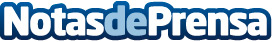 Formación Superior en Organización IndustrialLa organización industrial es un área propia del sector empresarial en economía y producción, que abarca los conocimientos sobre sistemas productivos, así como la relación y límites entre las estructuras de las empresas y los mercadosDatos de contacto:Antonio Cañizares958050200Nota de prensa publicada en: https://www.notasdeprensa.es/formacion-superior-en-organizacion-industrial_1 Categorias: Nacional Otras Industrias http://www.notasdeprensa.es